НАКАЗ31.08. 2017						                                            № 234Про організацію роботи з молодими та малодосвідченими спеціалістамиу 2017/2018 навчальному роціЗ метою якісної та результативної роботи з молодими та малодосвідченими спеціалістами, спрямованої на підвищення рівня їхньої психолого – педагогічної, загальнокультурної, фахової  і методичної підготовкиНАКАЗУЮ:1. Забезпечити умови для роботи молодих та малодосвідчених учителів, які працюють у гімназіїУпродовж  2017/2018 навчального року2. Відновити роботу наставників молодих вчителів у школі молодого та малодосвідченого вчителя «Шлях до майстерності»З 01.09.20173. Призначити керівником наставників молодих вчителів у школі молодого та малодосвідченого вчителя «Шлях до майстерності» заступника директора з навчально-виховної роботи Слінько Л.А.4. Закріпити за молодими та малодосвідченими спеціалістами таких вчителів – наставників:5. Заступнику директора з навчально-виховної роботи Слінько Л.А. провести тиждень молодого та малодосвідченого спеціаліста та наставника.                                                               				Квітень 2018 року 6. Лаборанту Самотою Є.В. розмістити цей наказ на сайті гімназії.У день підписання наказу7. Контроль за виконанням наказу  залишаю за собою.Директор Харківської гімназії №12					Л.А.КалмичковаСлінько Л.А.З наказом ознайомлені:Слінько Л.А.					Свячена С.М.Овчаренко А.О.					Пивоварова Л.І.Дурицький П.С..					Лукаш О.І.Зубахіна С.С.					Сичова Н.М.Мушулова К.Р. 					Веприцький М.Ю.Добровольська О.С. 				Оленіч О.З.Федорець Т.Г. 					Александрова О.Є.Пономарьова А.Р. 				Субота Е.О.Гавриш З.В.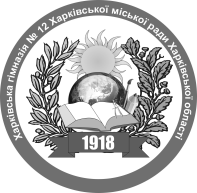 №з/пПІБ молодого спеціалістаПІБ наставника1Овчаренко Аліна ОлександрівнаСвячена Світлана Михайлівна2Дурицький Петро СергійовичЛукаш Оксана Іванівна3Зубахіна Світлана СергіївнаСичова Надія Миколаївна4Мушулова Крістіна РадіковнаПивоварова Людмила Іванівна5Федорець Тетяна ГеннадіївнаАлександрова Олена Євгенівна6Пономарьова Анастасія РусланівнаСубота Елла Олексіївна7Добровольська Олена СергіївнаОленіч Оксана Зіновіївна8Гавриш Зоя ВалеріївнаВеприцький Михайло Юрійович